InvitationTidligere Unionshold spillereLørdag d. 27. april kl. 13.00Du/I inviteres til spisning og hyggeligt samvær, sammen med tidligere spillere fra vores Unionshold.Sammenkomsten holdes i Fælleshuset Heimdals Kvarter 58 Greve. Der er indkørsel fra Hundigevej, og togrejsende mødes på Hundige station kl. 12.30.Der vil blive serveret smørrebrød med lune retter samt øl og snaps m.m. for den favorable pris på 150 kr. Tilmelding senest d. 20. april til Jope1103@hotmail.com  mobil 2512 6422kim@fskbh.dk mobil 2684 5965Vi glæder os til at se jer. John Pedersen og Kim Christiansen.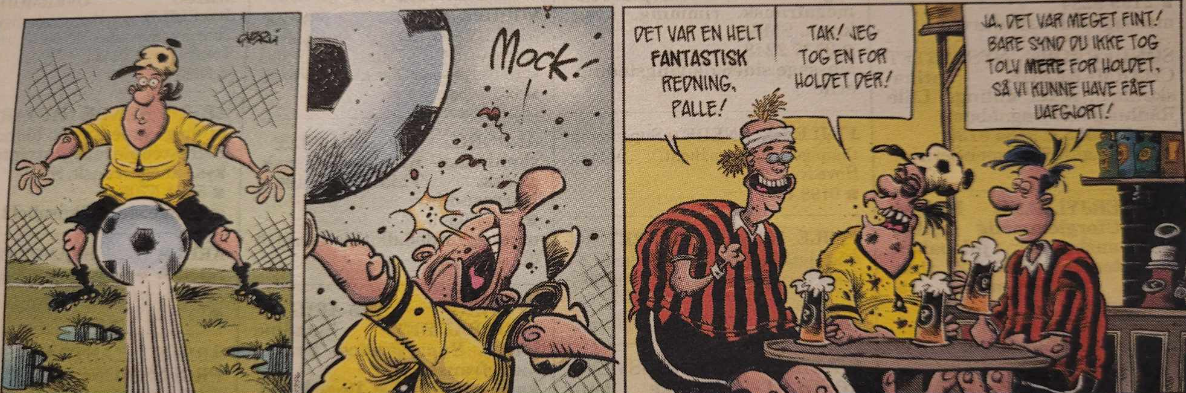 